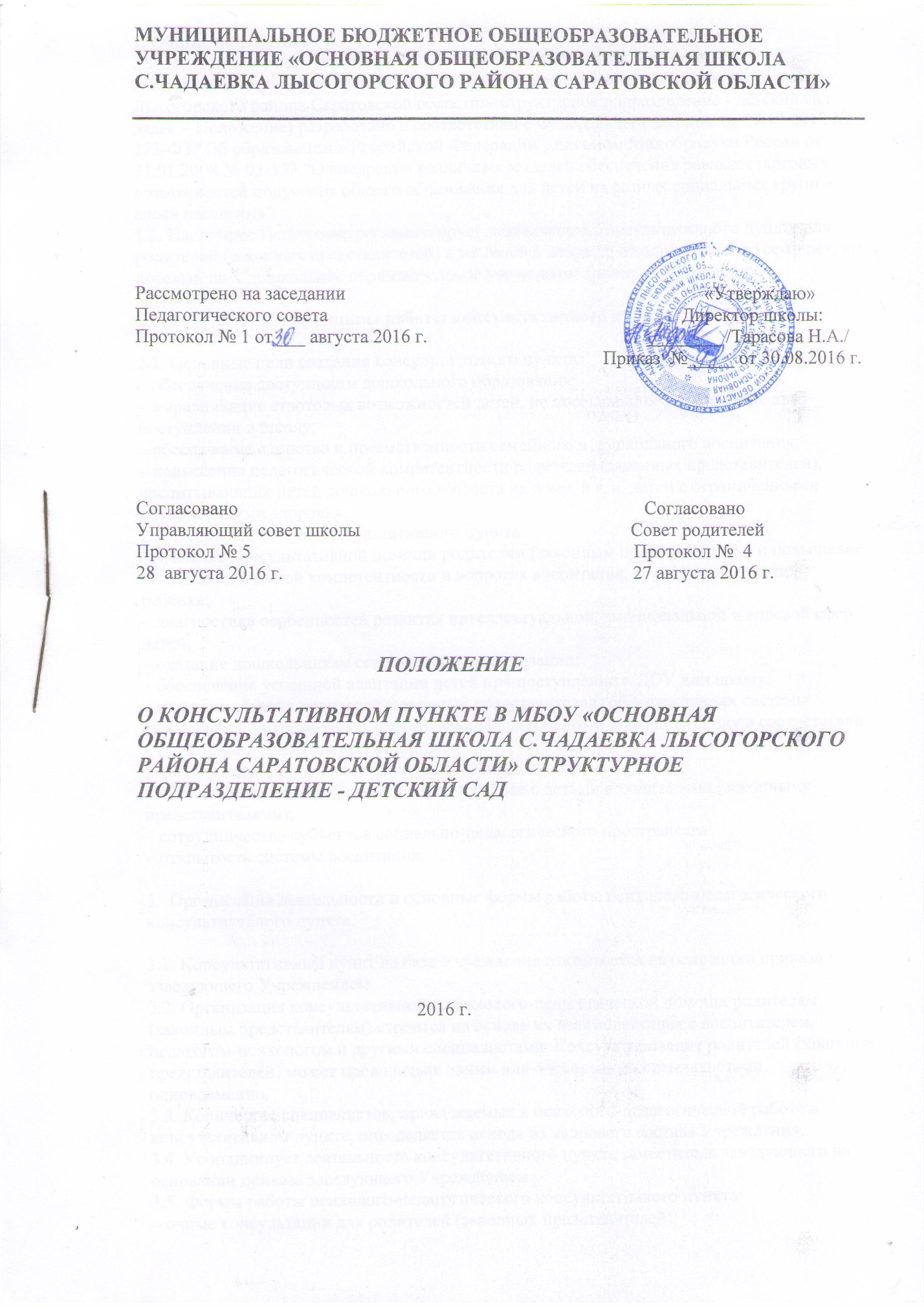 1. Общие положения1.1. Положение о консультативном пункте в Муниципальном  бюджетном  общеобразовательном учреждении «Основная общеобразовательная школа с.Чадаевка Лысогорского района Саратовской области»- структурное подразделение - детский сад далее – Положение) разработано в соответствии с Федеральным законом от 29.12.2012 № 273-ФЗ "Об образовании в Российской Федерации", письмом Минобрнауки России от 31.01.2008 № 03-133 "О внедрении различных моделей обеспечения равных стартовых возможностей получения общего образования для детей из разных социальных групп и слоев населения", 1.2. Настоящее Положение регламентирует деятельность консультативного пункта для родителей (законных представителей) и их детей в возрасте от одного года до семи лет, не посещающих дошкольное образовательное учреждение (далее – Учреждение).2.  Цели, задачи и принципы работы консультативного пункта.2.1. Основные цели создания консультативного пункта:– обеспечение доступности дошкольного образования;– выравнивание стартовых возможностей детей, не посещающих Учреждение, при поступлении в школу;– обеспечение единства и преемственности семейного и дошкольного воспитания;– повышение педагогической компетентности родителей (законных представителей), воспитывающих детей дошкольного возраста на дому, в т. ч. детей с ограниченными возможностями здоровья.2.2. Основные задачи консультативного пункта:– оказание консультативной помощи родителям (законным представителям) и повышение их психологической компетентности в вопросах воспитания, обучения и развития ребенка;– диагностика особенностей развития интеллектуальной, эмоциональной и волевой сфер детей;– оказание дошкольникам содействия в социализации;– обеспечение успешной адаптации детей при поступлении в ДОУ или школу;– информирование родителей (законных представителей) об учреждениях системы образования, которые могут оказать квалифицированную помощь ребенку в соответствии с его индивидуальными особенностями.2.3. Принципы деятельности консультативного пункта:– личностно-ориентированный подход к работе с детьми и родителями (законными представителями);– сотрудничество субъектов социально-педагогического пространства;– открытость системы воспитания.3.  Организация деятельности и основные формы работы психолого-педагогического консультативного пункта.3.1. Консультативный пункт на базе Учреждения открывается на основании приказа заведующего Учреждением.3.2. Организация консультативной и психолого-педагогической помощи родителям (законным представителям) строится на основе их взаимодействия с воспитателем, педагогом-психологом и другими специалистами. Консультирование родителей (законных представителей) может проводиться одним или несколькими специалистами одновременно.3.3. Количество специалистов, привлекаемых к психолого-педагогической работе в консультативном пункте, определяется исходя из кадрового состава Учреждения.3.4. Координирует деятельность консультативного пункта заместитель заведующего на основании приказа заведующего Учреждением.3.5. Формы работы психолого-педагогического консультативного пункта:– очные консультации для родителей (законных представителей);– коррекционно-развивающие занятия с ребенком в присутствии родителей (законных представителей);– совместные занятия с родителями и их детьми с целью обучения способам взаимодействия с ребенком;– мастер-классы, тренинги, практические семинары для родителей (законных представителей) с привлечением специалистов Учреждения (согласно утвержденному графику ежемесячно).3.6. Консультативный пункт работает один раз в неделю согласно расписанию, утвержденному  директором Учреждения.4. Документация консультативного пункта.4.1. Ведение документации консультативного пункта выделяется в отдельное делопроизводство.4.2. Перечень документации консультативного пункта:– план проведения образовательной деятельности с детьми и родителями (законными представителями), который разрабатывается специалистами Учреждения на учебный год и утверждается его руководителем. В течение учебного года по требованию родителей (законных представителей) в документ могут вноситься изменения;–  годовой отчет о результативности работы;– журнал работы консультативного пункта, который ведется заместителем заведующего;– журнал посещаемости консультаций, мастер-классов, тренингов;– график работы консультативного пункта;– договор между родителем (законным представителем) и заведующим Учреждения;– банк данных детей, не охваченным дошкольным образованием.5.   Прочие положения.5.1. За получение консультативных услуг плата с родителей (законных представителей) не взимается.5.2.. Результативность работы консультативного пункта определяется отзывами родителей и наличием в Учреждении методического материала.5.3. Для работы с детьми и родителями (законными представителями) используется учебно-материальная база Учреждения.5.4. Контролирует деятельность консультативного пункта директор  Учреждения.